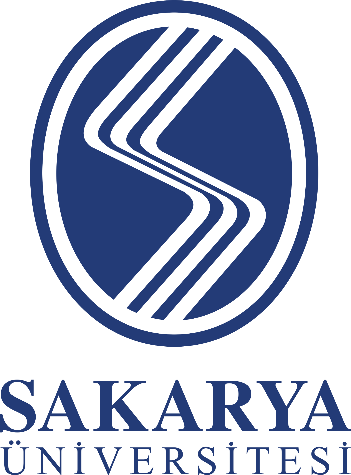 SAKARYA ÜNİVERSİTESİTIP FAKÜLTESİ DEKANLIĞIMEZUNİYET ÖNCESİ TIP EĞİTİMİ KOORDİNÖRLER KURULU2021 YILI FAALİYET RAPORUMÖTE KOORDİNÖRLER KURULU YÖNETİCİ SUNUŞUSakarya Üniversitesi Tıp Fakültesi Mezuniyet Öncesi Tıp Eğitimi Koordinatörler Kurulu 2021 yılı faaliyet raporudur.		Sakarya Üniversitesi Tıp Fakültesi Mezuniyet Öncesi Tıp Eğitimi Koordinatörler Kurulu 2021 yılında 6 adet toplantı yapmış toplantıda alınan kararlar ve gündem maddeleri sırasıyla aşağıya çıkarılmıştır. 35 nolu toplantı. 12/01/2021 tarihinde 1. Yeni yönergedeki görev tanımları 2. 2021-2022 eğitim rehberinin hazırlık çalışmaları 3.  Müfredat geribildirimleri 4. Eğitim Bilgi Sistemi Alınan kararlar. 1. Yeni yönergede koordinatörler kurulu ve müfredat komisyonu görev tanımları gözden geçirildi. 2. Faz 1, Faz 2 ve Faz 3 dönemindeki eğitim ve ölçme değerlendirme ile ilgili öğrenci ve öğretim üyelerinden alınan geri dönüşlerin koordinatörler kurulu ile paylaşılmasına karar verildi. 3. 2021-2022 eğitim rehberinin güncellenmesi çalışmaları için mevcut rehberinin gözden geçirilmesi ve aşağıdaki konuların değerlendirilmesi kararlaştırıldı. Mesleki Beceri Programının tüm sınıf ve kurullara dağıtılarak yıl boyuna yayılması Mesleki Beceri modülünde kurul içeri ile uyumlu mesleki becerilerin planlanması Modül uygulamalarının (PDÖ ve Mesleki Beceri) kurullarda eşit dağılımının sağlanması PDÖ uygulamalarında kurul başlığı ile ilişkili senaryoların uygulanmasıPDÖ uygulamalarında ölçme değerlendirmenin standart hale getirilmesi Dönem 1 Kurul isimlerinin güncellenmesi Yarıyıl tatilli ve dönem sonu tarihlerinin dönemler için aynı olmasını temin konusunda kurul sürelerinin gözden geçirilmesi Dönem 3'de 6. kurulun dönem başına yer değiştirilmesinin değerlendirilmesi. Faz 1'de çakışan dersler açısından gözden geçirilmesi Staj ve Kurul programlarında oryantasyon eğitimlerinin bulunup bulunmadığının kontrolü Stajlarda serbest çalışma saatlerinin oluşturulması Göğüs Hastalıkları stajının 3 haftaya çıkarılması Kardiyoloji stajının 4 haftaya çıkarılmasıNükleer Tıp Stajının Dönem 5'e alınması KVC stajının Dönem 5'e alınması Halk sağlığı Stajının Dönem 5'te kaldırılması 6. Sınıfta Halk sağlığı ve Aile hekimliği Stajının birleştirilmesi 6. Sınıfta Kardiyoloji ve Tıbbi Farmakoloji Stajının kaldırılması6. sınıf seçmeli havuzunun artırılması ve cerrahi/dahili zorunluluğunun kaldırılması36 nolu toplantı 08/04/2021 tarihli Dekanlık Toplantı Salonunda yapılmıştır. Gündem maddeleri 1. 2021-2022 eğitim rehberinin hazırlık çalışmaları Alınan kararlar. 1. Eğitim başlangıcı 1. sınıfta 27.09.2021; 2. sınıfta 13.09.2021; 3, 4, 5. sınıfta 06.09.2021; 6. sınıfta 12.07.2021 olarak belirlendi. 2. Eğitim bitişi 1, 2, 3. sınıfta 27.05.2022; 4, 5. sınıfta 10.06.2022; 6. sınıfta 11.07.2022 olarak belirlendi. 3. Final tarihleri 1. Sınıfta 10.06.2022;  2. sınıfta 13.06.2022; 3. sınıfta 14.06.2022 olarak belirlendi. 4. Bütünleme tarihleri 1. sınıfta 24.06.2022; 2. sınıfta 27.06.2022; 3. sınıfta 28.06.2022, 4. sınıflarda  22.06.2022-01.07.2022 tarihleri arası; 4. sınıflarda  20.06.2022-28.06.2022 tarihleri arası olarak belirlendi. 5. 2020-2021 eğitim döneminde 6. sınıfa başlayan ancak normal takvim döneminde staj evresini bitiremeyecek olan öğrencilerin 01.07.2021 tarihinde stajlarının kesintiye uğramadan devam etmeleri için gerekli düzenlemenin yapılması kararlaştırıldı. 6. 1,2,3. sınıflarda 5-6.05.2022 tarihlerinin serbest çalışma olarak belirtilmesi kararlaştırıldı. 7. 5. sınıflarda 5-6.05.2022 tarihlerinde klinik uygulama dersi konulmaması kararlaştırıldı. 8. Rehberde laboratuvar derslerinin isimlerinin de ayrı tablo olarak verilmesi kararlaştırıldı. 9. 1,2,3. sınıflarda son kurul sınavı sonrasında son kurulun değerlendirme dersinin programa eklenmesi kararlaştırıldı. 10. 4 ve 5. sınıflarda klinik uygulama derslerinin başında tanıtım, sınav sonrası ise değerlendirme saatlerinin programa eklenmesi/gösterilmesine karar verildi. 11. Kurul ve Staj geri dönüşlerinin değerlendirilmesinin her akademik yıl başlangıcı öncesi yapılmasına karar verildi. 12. Kurul ve klinik uygulamalarında yapılan değişikliklere uygun olacak şekilde eğitim program amaç ve hedeflerin gözden geçirilerek gerekli güncellemelerin yapılmasına karar verildi.  13. 2021-22 Eğitim dönemimde yüz yüze eğitime göre planlamanın yapılmasına, küresel salgında olası olumsuz gidişe göre eğitimde hibrit yöntemin ikinci alternatif olarak değerlendirilmesine karar verildi. 37. Nolu toplantı 18/05/2021 tarihinde Dekanlık Toplantı Salonunda yapılmıştır. yapılmış Gündem Maddeleri 1. 2021-2022 Eğitim Öğretim yılı akademik takviminin belirlenmesi ve fakülte kuruluna sevki 2. Ders Planları  3. Kurul ve stajların amaç/öğrenim çıktıları ve haftalık programlar  4. Dönem 1 oryantasyon ders içeriği 5. Portfolyo (gelişim dosyası) değerlendirmeleri 6. PDÖ derslerinin kredisi 7. 2021-22 Eğitim Öğretim Yılında Mesleki beceri sınavlarının şekli/zamanı Alınan Kararlar 1. 2021-2022 Eğitim Öğretim yılı akademik takviminin ekteki son şekli verilerek fakülte kuruluna sevk edildi. 2. Ders planlarının tamamlanarak öğrenci dekanlığına gönderilmesi kararlaştırıldı. 3. 2021-2022 Eğitim Öğretim yılı kurul ve stajların amaç/öğrenim çıktıları ve haftalık programların Haziran ayı içinde tamamlanması kararlaştırıldı. 4. Dönem 1 oryantasyon dersinde dekanlık ve baş koordinatörlük tarafından fakülte alt yapısı, eğitim ve öğretim yönergesi, ölçme değerlendirme ve öğrenci bilgi sisteminin tanıtımının yapılması kararlaştırıldı. 5. Portfolyo değerlendirmelerinin takvime uygun olarak danışman öğretim üyelerinden öğrenci işlerine iletilmesi kararlaştırıldı. 6. Probleme dayalı öğrenme modülünün kredisi 12+0 olarak belirlendi.  7. Mesleki beceri sınavlarının ders koordinatörü tarafından belirlenmesi kararlaştırıldı.  38. Nolu toplantı 10/06/2021 tarihinde, Dekanlık Toplantı Salonunda yapılmıştır. Gündem Maddeleri 1. Eğitim rehberinde dönem 1,2,3  kurullarının amaç ve hedeflerinin güncellenmesi Alınan Kararlar 1. Eğitim rehberinde dönem 1,2,3 için kurulların amaç ve hedeflerinin kurul ders değişikliklerine uygun şekilde güncellenmesi kararlaştırıldı 2. Yapılan güncellemelerin eğitim bilgi sistemine Türkçe ve İngilizce olarak 30 Haziran 2021 tarihine kadar girilmesi kararlaştırıldı. 39. nolu toplantı 15/09/2021 tarihinde, Dekanlık Toplantı Salonunda yapılmıştır. Gündem Maddeleri 1. PDÖ senaryo yazımı (19 Şubat Acil ve İlk Yardım) 2. Mesleki Beceri Dersleri Öğretim Üyesi görevlendirmeleri (20 Eylül) 3. Mesleki Beceri Laboratuvarı envanteri 4. Güncel koordinatörler listelerinin iletişim bilgileri 5. Sınavların uygulanma şekli, bankaların oluşturma formatı, alt yapının değerlendirilmesi 6. Kurul değerlendirme anketleri uygulama şekli (uygulanabilirlik, timing, ölçme) (Ek: Kurul ve staj değ) 7. Mezun ve öğrenci memnuniyet anketleri ile ilgili geri dönüşler (Ekler: 23 ile başlayan) 8. Kurum dışı gelen ve giden stajyerlere staj kotası 9. Ders değişikliklerinin koordinatörler tarafından uygunluğunun incelenmesi 10. Covid döneminde eğitim süreçlerinin görüşülmesi  (Ek:Covid) Alınan Kararlar 1. Sınıf 4. Kurul PDÖ oturumu için Acil ve İlk yardım konusunda senaryo yazılması için planlamanın yapılması kararlaştırıldı. 2. Mesleki Beceri Derslerinde görev alacak Öğretim Üyesi listeleri oluşturuldu ve görevlendirmelerin yapılması kararlaştırıldı. 3. Mesleki Beceri Derslerinde eksikliklerin görevlendirilen öğretim üyeleri tarafından belirlenmesi kararlaştırıldı. 4. Dönem 1,2,3’de sınavların yüz yüze e-sınav sistemi üzerinden yapılması, soru bankalarının öğretim üyeleri tarafından oluşturulması ve ölçme değerlendirme komisyonu tarafından öğretim üyelerine bilgilendirmelerin yapılması kararlaştırıldı. 5. Mezun ve öğrenci memnuniyet anketlerinde eğitim mekânlarının kampüs dışında olması en önemli sorun olarak belirlendi. Bu konunun Müfredat komisyonunda ele alınması ve dekanlıkla koordineli şekilde çalışmalar yürütmesi kararlaştırıldı. 6. Öğrenci memnuniyet anketlerinde Çift Ana dal programları ile ilgili geri dönüşlere yönelik olarak 2021-22 öğretim yılında bu programlar açıldığından ek planlama yapılmadı. 7. Öğrenci memnuniyet anketlerinde öğrencilerin kararlara katılımı konusunda Dönem 1’lerin de eğitim ve öğretime başlaması sonrasında öğrenci eğitim komisyonu toplantılarının düzenli olarak yapılması kararlaştırıldı. 8. Dönem 1,2,3’de haftalık ders saatlerindeki değişiklik talebinin sınıf koordinatörleri tarafından uygun görülmesi halinde öğrencilere duyuru yapılması ve sanal sınıf saatlerinin değiştirilmesi kararlaştırıldı. 9. Tıp Fakültesinde eğitim gören öğrencilerden Faz I döneminde COVİD-19 karantinası ya da hastalığı nedeniyle derslerine devam edemeyen öğrencilerin gelmediği süre zarfında teorik dersleri sanal sınıftan, uygulamaları ise tip.sakarya.edu.tr web adresindeki lab. uygulama videolarından takip etmesi şeklindeki önerinin fakülte kurulunda görüşülmek üzere sevk edilmesi kararlaştırıldı.10.Tıp Fakültesinde eğitim gören öğrencilerden Faz II döneminde COVİD-19 karantinası ya da hastalığı nedeniyle Klinik Uygulama derslerine devam edemeyen öğrenciler gelmediği süreyi tamamlayacak şekilde eksik klinik uygulamalarını yarıyıl ara tatili ya da yaz döneminde telafi etmesi, teorik dersleri, ders dökümanların dan telafi etmesi, dersin değerlendirme sınavı takip eden klinik uygulama stajının sonunda yapılması şeklindeki önerinin fakülte kurulunda görüşülmek üzere sevk edilmesi kararlaştırıldı. 11. Gündem dışı olarak Fizyoloji ABD başkanı Prof Dr C. B.’nın pandemi döneminde ders giriş saatlerinin dönem 1’de 15 dk ötelenmesi önerisi görüşüldü. Ancak derslik ve laboratuvarlardaki mekan yetersizlikleri nedeniyle çakışmaların önlenememesi nedeniyle kabul edilmedi. 12. Gündem dışı olarak Sakarya Tıp Fakültesi Eğitim Öğretim ve Sınav yönergesinde Faz 2 de sınıf geçmenin kaldırılması, stajların bağımsız ders olarak planlanması ile ilgili ekteki değişiklik önerileri görüşmeye açılmış değişikliklerin fakülte yönetim kurula sevkine karar verilmiştir. 13. Kurul değerlendirme anketleri,  kurum dışı gelen ve giden stajyerlere staj kotası,  bir sonraki toplantıda görüşülmesi planlandı.40. nolu toplantı 09/12/2021 tarihinde, Dekanlık Toplantı Salonunda yapılmıştır. Gündem Maddeleri 1. Faz III staj programları kapsamında nöbet tutulan birimlerde nöbete kalan intörnlerin nöbet ertesi izin kullanmaları 2. 2021-22 eğitim öğretim yılında Faz III eğitim süresini 12 aya tamamlayacak şekilde seçmeli staj açılması talep eden intörn öğrencilerin taleplerinin değerlendirilmesi. 3.  01.11.2021 tarihli öğrenci eğitim komisyon taleplerinin (Ekte) değerlendirilmesi. 4. 2021-22 eğitim öğretim yılı güz döneminde eğitim ve ölçme değerlendirme uygulamalarına ilişkin sınıf koordinatörlerinin belirledikleri sorunların görüşülmesi. 5. 1.Sınıf 4. Kurul PDÖ oturumu için Acil ve İlk yardım konusunda senaryo yazılması için yapılan çalışmaların görüşülmesi. 6. Kurum dışı gelen ve giden stajyerlere staj kotası Alınan Kararlar 1. Faz III staj programları kapsamında nöbet tutulan birimlerde nöbete kalan intörnlerin nöbet ertesi izin kullandırılmaları kararlaştırıldı. 2. 2021-22 eğitim öğretim yılında Faz III eğitim süresini 12 aya tamamlayacak şekilde Ortopedi ve Travmatoloji Hastalıkları ve Deri ve Zührevi Hastalıklar Anabilim Dalı Başkanlıklarının uygun görüşü ve Fakülte yönetim kurulu kararı ile 23.06.2021 - 27.07.2022 tarihleri arasında seçmeli staj açılması kararlaştırıldı. 3. 01.11.2021 tarihli öğrenci eğitim komisyon toplantı kararları değerlendirildi ve aşağıda belirtilen görüş ve kararlar alındı. Mevcut masa tenisi sayısının artırılması ve satranç takımı alınması, Morfoloji binasında ve merkez kampüste kullanılamayan dolapların kullanılır hale getirilmesi, Merkez kampüs ve korucuk kampüste faz 2 ve 3 öğrencileri için rektörlükten dolap talep edilmesi,   Dersliklerde sandalyelerin konferans sandalyeleri ile değiştirilmesi, Korucuk kampüs 3. kat dersliği projektör, bilgisayar ve mekan kontrolünün yapılması, Kadın doğum ve Çocuk hastalıkları hizmet binasında ek olarak bir erkek ve bir kadın intörn odası planlanması, İntörn odalarındaki ranza bakımlarının yapılması, Klinik dışındaki intörn odalarına kartlı giriş sağlanması, Hastane kampüslerinde de üniversite kampüsündeki şekilde kablosuz internet imkanı temin edilmesi, taleplerinin dekanlığa iletilmesine karar verildi. 4. 2021-22 eğitim öğretim yılı güz döneminde hibrit eğitim sırasında yaşanan sorunları gidermek için 1, 2 ve 3. sınıflar için grafik tablet talep edilmesi kararlaştırıldı. 5. 1. Sınıf 4. Kurul PDÖ oturumu için senaryonun acil dahili ya da acil cerrahi şeklinde yazılması konusunda Acil Tıp ABD görüşünün alınması kararlaştırıldı. 6. Öğrenci Değişim Programları dışında fakültemiz dışı bir kurumda eğitim başvurusu taleplerinin Fakülte Yönetim Kurulu tarafından değerlendirilmesi kararlaştırıldı. Bilgilerinize arz ederim. Prof.Dr. Mustafa İhsan USLAN                                                          Tıp Fakültesi Mezuniyet Öncesi                                                         Eğitim Komisyonu Başkanı